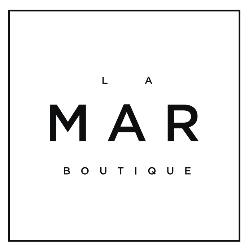 ODSTOUPENÍ OD SMLOUVY
(v případě, že chcete odstoupit od koupě, vyplňte tento formulář a podepsaný jej pošlete zpět na adresu prodávajícího, spolu se zbožím)Prodávající: 	Petra Mar s.r.o.		Stojanova 1336		686 01 Uherské HradištěJméno a příjmení kupujícího: Číslo objednávky: Datum objednání: Datum obdržení zásilky: Název zboží: Hodnota zboží (bez poštovného): Důvod vrácení: Bankovní účet pro vrácení peněz: Podpis kupujícího: . . . . . . . . . . . . . . . . . . . . . . . . Datum: